राफ़िज़ा के यहाँ क़ुरआन में परिवर्तनتحريف القرآن عند الرافضة< باللغة الهندية >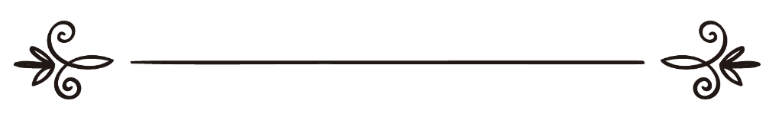 मुहम्मद सालेह अल-मुनज्जिदمحمد صالح المنجدअनुवाद : अताउर्रहमान ज़ियाउल्लाहترجمة: عطاء الرحمن ضياء اللهराफ़िज़ा के यहाँ क़ुरआन में परिवर्तनप्रश्नःeSa us ,d 'kh;k lg;ksxh ls lquk gS fd muds ;gk¡ ,d ,slh lwjr gS tks gekjs eqlgQ ¼d+qjvku½ esa ugha ikbZ tkrh gS] rks D;k ;g ckr lgh gS\ bl lwjr dk uke lwjr ^^vy&foyk;r** gSAउत्तरःgj izdkj dh iz'kalk vkSj xq.kxku dsoy vYykg ds fy ;ksX; gSAtgk¡ rd ^^lwjrqy oyk;r** dk laca/k gS rks 'kh;k ds dqN fo}kuksa vkSj muds bekeksa us mlds ekStwn gksus dks Lohdkj fd;k gS] vkSj muesa ls ftlus bldk budkj fd;k gS rks og ,slk rfd+;;k ds rkSj ij djrk gSA ftlus blds ekStwn gksus dk Li"V :i ls o.kZu fd;k gS muesa ls ,d ^^fet+kZ gqlSu eqgEen rd+h vUuwjh vRrcjlh^^ & e`R;q 1320 fg- & gSA pauk¡ps mlus ,d fdrkc fy[kh gS ftlesa mlus ;g nkok fd;k gS fd d+qjvku esa ifjorZu fd;k x;k gS] vkSj ;g fd lgkck us mlesa ls dqN pht+sa Nqik yh gSa] ftuesa lwjrqy&oyk;r gSA jkfQt+k us mldk lEeku djrs gq, mldh e`R;q ds ckn mls ^^utQ** esa nQu fd;k FkkA rcjlh dh ;g fdrkc bZjku esa 1298 fgtzh esa eqfnzr gqbZ FkhA mlds eqnz.k ds le; mlds ckjs esa cgqr 'kksj epk FkkA D;ksafd os yksx pkgrs Fks fd d+qjvku dh izkekf.kdrk esa lansg dk ekeyk dsoy muds fo'ks"k yksxksa esa lhfer jgs vkSj muds ;gk¡ fo'oLr lSadM+ksa fdrkcksa esa fc[kjk jgs] vkSj ;g fd mu lc dks fdlh ,d fdrkc esa u ,df=r fd;k tk,A mlus viuh fdrkc ds vkjaHk esa dgk gS % ;g ,d vPNh fdrkc vkSj dqyhu iqLrd gS] ftldk uke gS % ^^Qlyqy f[krkc Qh blckfr rgjhfQ fdrkfc jfCcy vjckc** ¼izHkqvks ds izHkq dh iqLrd esa ifjorZu ds lcwr ds ckjs esa fu.kkZ;d ckr½^^ - - - mlus ,slh lwjrsa vkSj vk;rsa mYys[k dh gaS ftuds ckjs esa mldk nkok gS fd lgkck us mUgsa feVk fn;k vkSj Nqik fy;k gS] vkSj mlh esa ls ^^lwjrqy oyk;r** Hkh gSA ftlds Nan muds ;gk¡ & tSlkfd bl fdrkc esa m)`r gS & bl izdkj gSa %"يا أيها الذين آمنوا آمنوا بالنبي والولي الذين بعثناهما يهديانكم إلى الصراط المستقيم نبي وولي بعضهما من بعض وأنا العليم الخبير ... "),s bZeku okyks! rqe uch vkSj oyh ij bZeku ykvks ftUgsa geus Hkstk gS] os nksuksa rqEgs lh/ks jkLrs dk ekxZn'kZu djrs gSa] uch vkSj oyh ,d nwljs dk fgLlk gSa vkSj eSa lc dqN tkuusokyk lcls voxr gw¡ ----**vkSj muds ;gk¡ ,d nwljh lwjr Hkh gS ftldk uke lwjrqu&uwjSu gS % " يأيها الذين آمَنوا آمِنوا بالنورين أنزلناهما يتلوان عليكم آياتي ويحذرانكم عذاب يوم عظيم . بعضهما من بعض وأنا السميع العليم . إن الذين يوفون بعهد الله ورسوله في آيات لهم جنات النعيم . والذين كفروا من بعد ما آمنوا بنقضهم ميثاقهم وما عاهدهم الرسول عليه يقذفون في الجحيم . ظلموا أنفسهم وعصوا وصية الرسول أولئك يسقون من حميم ... ^^,s bZeku okyks! rqe bZeku ykvks mu nksuksa uwj ¼izdk'k½ ij ftUgsa geus mrkjk gS] os nksuksa rqEgkjs Åij esjh vk;rsa frykor djrs gSa vkSj os rqEgsa ,d egku fnu ds vt+kc ¼;kruk½ ls Mjkrs gSaA os nksuksa ,d nwljs dk fgLlk gSa vkSj eSa lc dqN lquus okyk tkuus okyk gw¡A fu%lansg tks yksx vk;kr easa vYykg vkSj mlds jlwy dh izfrKk dks iwjk djrs gSa muds fy, userksa okyh tUursa gSaA vkSj ftu yksxksa us bZeku ykus ds ckn viuh izfrKk dks vkSj ftlij jlwy us muls oknk fy;k Fkk] mls rksM+dj dqQz fd;k os ujd esa >ksads tk;saxsA mUgksa us vius Åij vR;kpkj fd;k vkSj jlwy dh olh;r dh vogsyuk dh] mUgsa xje ikuh ihus ds fy, fn;k tk;sxk ---blds vykok vU; vuxZy ckrsaAizksQslj eqgEen vyh lÅnh & tks fd felz esa U;k; ea=ky; ds ofj"B fo'ks"kK Fks & izkP; ^^czk;u** ds ikl ,d bZjkuh eqlgQ dh ikaMqfyfi ls voxr gq,] ftlls mUgksa us bl lwjr dh VsyhxzkQ ds }kjk izfrfyfi rS;kj dh gS] mldh vjch ykbuksa ds Åij bZjkuh Hk"kk esa mldk vuqokn fy[kk gSAftl rjg rcjlh us viuh fdrkc ^^Qlyqy f[krkc Qh blckfr rgjhfQ fdrkfc jfCcy vjckc** esa bls lkfcr fd;k gS] mlh rjg ;g mudh fdrkc ^^nfcLrku et+kfgc** esa Hkh lkfcr gS] ftls bZjkuh Hkk"kk esa eksgflu Qkuh d'ehjh us fy[kh gS] og bZjku esa dbZ ckj Ni pqdh gS] vkSj mlh ls vYykg ij x<+h gqb ;g lwjr izkP; ^^uksyfMdk** us viuh fdrkc ^^rkjh[kqy elkfgQ^^ ¼2@102½ esa m)`r fd;k gS] vkSj mls " फ्रेंच एशियाई जर्नल " us 1842  ¼i`"?B 431&439½ es izdkf'kr fd;k gSAblh rjg bls fet+kZ gchcqYykg vy&gkf'keh vy&[kksbZ us viuh fdrkc ^^feugktqy cjkvk Qh 'kjg ugfty cykxk** ¼2@217½ esa vkSj eqgEen ckfd+j vy&etfylh us Qkjlh Hkk"kk esa viuh fdrkc ^^rt+fdjrqy vbZEek** ¼i`"B 19] 20½ izdk'ku ekSykuk&bZjku esa mYys[k fd;k gSAnsf[k, % eqfgCcqnnhu vy&[krhc dh fdrkc % vy&[kqrwr vy&vjht+k fyy&mlql vYyrh d+kek vySgk nhuq''kh;k**mudk ;g nkok vYykg rvkyk ds bl dFku %﴿ إنا نحن نزلنا الذكر وإنا له لحافظون ﴾ [الحجر :9]^^fu%lansg geus gh bl d+qjvku dks mrkjk gS vkSj ge gh bldh j{kk djusokys gSaA** ¼lwjrqy fgtz % 9½dks >qBykuk gS] blhfy, eqlyekuksa dh bl ckr ij loZlfEer gS fd ftlus ;g nkok fd;k fd d+qjvku esa dksbZ ifjorZu vkSj gsj&Qsj gS] rks og dkfQj ¼ukfLrd½ gSA'kS[kqy bLyke bCus rSfe;;k us Qjek;k %blh rjg mu yksxksa dk Hkh gqDe gS ftudk buesa ls ;g nkok gS fd d+qjvku ls dqN vk;rsa de dj nh xbZ gSa vkSj Nqik yh xbZ gSa] ;k mldk ;g nkok gS fd mldh dqN xqIr O;k[;k, gSa tks /keZlaxr dk;ksZa dks lekIr dj nsrh gSaA budks d+jkferk vkSj ckfrfu;;k dgk tkrk gS] vkSj mUgha esa ls ruklqf[k;;k Hkh gSa] bu yksxksa ds dqQz esa dksbZ erHksn ugha gSA^^vLlkfjeqy eLywy** ¼3@1108&1110½bCus gT+e dgrs gSa %;g dguk fd d+qjvku ds nksuksa ifV~V;ksa ds chp ifjorZu gqvk gS % Li"V dqQz gS vkSj vYykg ds iSxacj lYyYykgq vySfg o lYye dks >qBykuk gSA^^vy&fQly fQy&vgok oy&fey ofUugy** ¼4@139½-vkSj vYykg rvkyk gh lcls vf/kd Kku j[krk gSAbLyke iz'u vkSj mRrj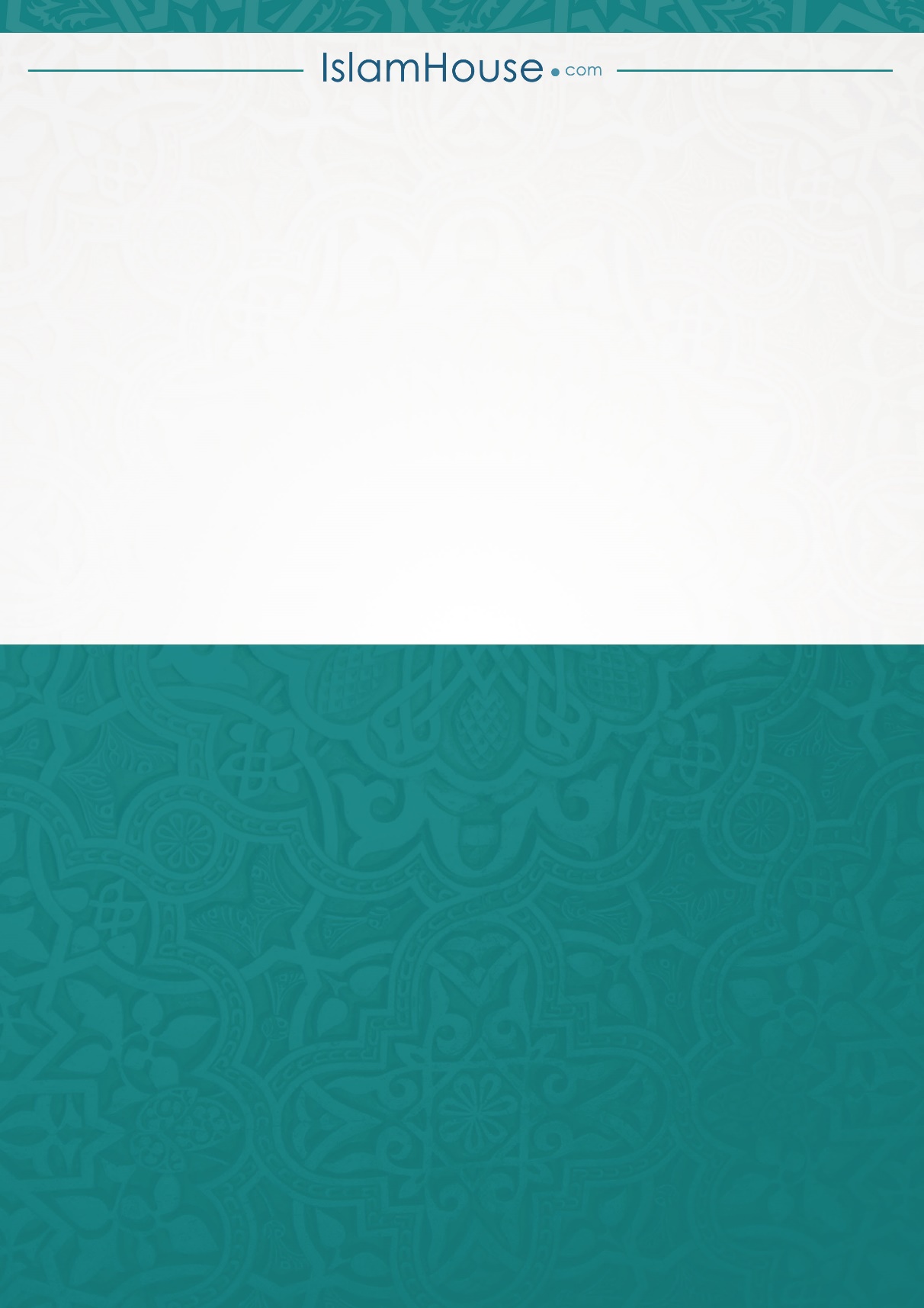 